Finding Area Reference Page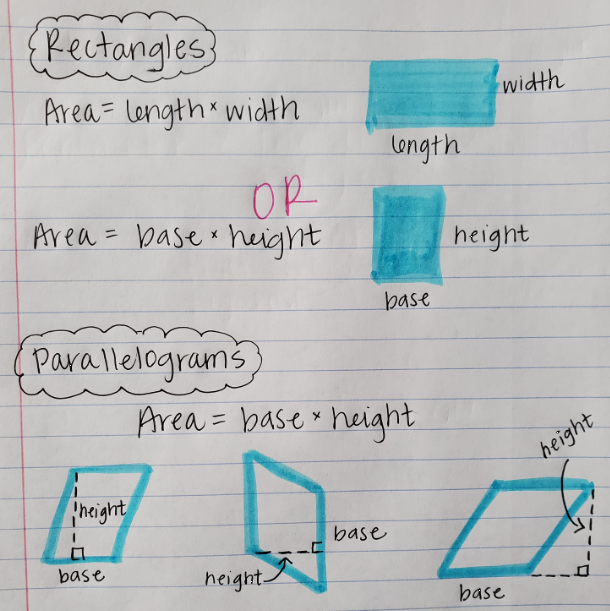 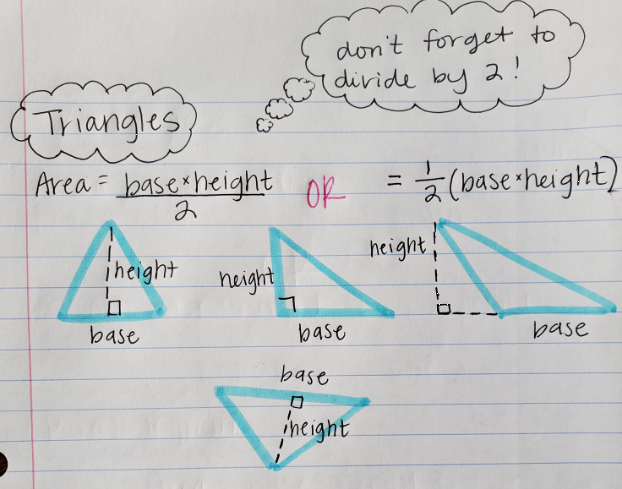 